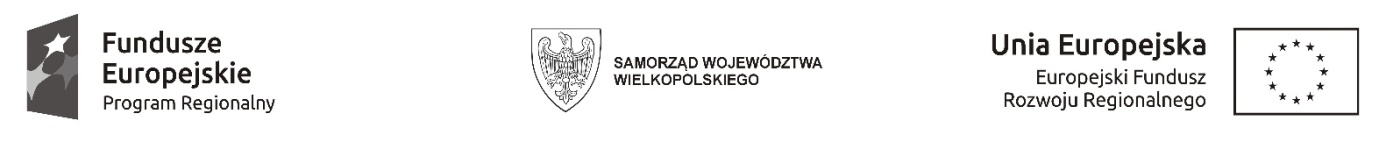 Sfinansowano w ramach reakcji Unii na pandemię COVID-19WCPiT/EA/381-45/2023Poznań, dnia 13.06.2023 r.INFORMACJA O UNIEWAŻNIENIU POSTĘPOWANIAw trybie podstawowym, o którym mowa w art. 275 pkt. 1 ustawy Prawo zamówień publicznychPrzedmiot zamówienia:dostawa, zainstalowanie i uruchomienie automatu do folii nakrywkowej dla preparatów histopatologicznych 	Wielkopolskie Centrum Pulmonologii i Torakochirurgii  im. Eugenii i Janusza Zeylandów Samodzielny Publiczny Zakład Opieki Zdrowotnej działając na  podstawie z art. 260 ust. 2 Prawo Zamówień Publicznych z dnia 11 września 2019 r. (Dz. U. z 2022 r. poz. 1079 ze zm.) informuje o unieważnieniu postępowania zgodnie z art.  255 pkt. 2) tejże ustawy.	Postępowanie unieważniono w związku z odrzuceniem jedynej złożonej w postępowaniu oferty wykonawcy „Sakura Finetek Poland Sp. z o. o” z siedzibą w Warszawie (REGON: 383751034).ZESTAWIENIE ZŁOŻONYCH OFERTNR OFERTY Nazwa albo imiona i nazwiska oraz siedziba lub miejsce prowadzonej działalności gospodarczej albo miejsce zamieszkania wykonawcyCena (PLN)1Sakura Finetek Poland Sp. z o. o Warszawa REGON 383751034Cena netto: 229 080, 00Cena brutto: 247 406, 40